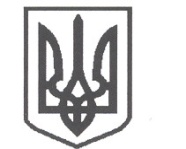 УКРАЇНАСРІБНЯНСЬКА СЕЛИЩНА РАДАВИКОНАВЧИЙ КОМІТЕТРІШЕННЯ18 листопада 2022 року     					                 		№ 163смт СрібнеПро погодження  фінансового плану  комунального некомерційного підприємства «Срібнянський центр первинної медико-санітарної допомоги» Срібнянської селищної ради на 2023рікКеруючись ст. 17, пп.4 п.а ст. 27, ч. першою ст.52, ч. шостою ст.59  Закону  України     «Про місцеве самоврядування  в Україні», ст. 78 Господарського кодексу України,  рішенням 36 сесії 7 скликання Срібнянської селищної ради  від 13.10.2020 «Про затвердження порядку складання, затвердження та контролю виконання фінансового плану комунальних некомерційних підприємств» та з метою ефективного управління доходами та видатками підприємства,  виконавчий комітет селищної ради вирішив: 1. Погодити фінансовий  план комунального некомерційного підприємства «Срібнянський центр первинної медико-санітарної допомоги» Срібнянської селищної ради на 2023 рік, що додається.2. Подати фінансовий  план комунального некомерційного підприємства «Срібнянський центр первинної медико-санітарної допомоги» Срібнянської селищної ради на 2023 рік на затвердження сесією Срібнянської селищної ради.        3.Головному лікарю комунального некомерційного підприємства «Срібнянський центр первинної медико-санітарної допомоги» Срібнянської селищної ради забезпечити контроль за виконанням показників фінансового плану підприємства в 2023 році.Селищний голова							Олена ПАНЧЕНКО